　 道具リスト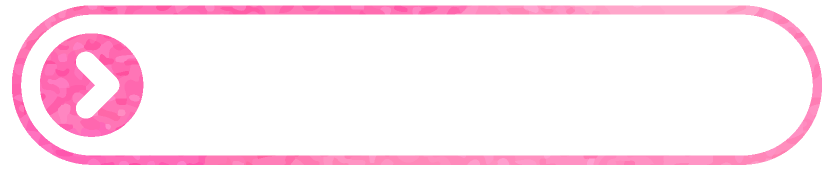 ※「バロメーター」を前に映すためのプロジェクターとパソコン等をご準備ください。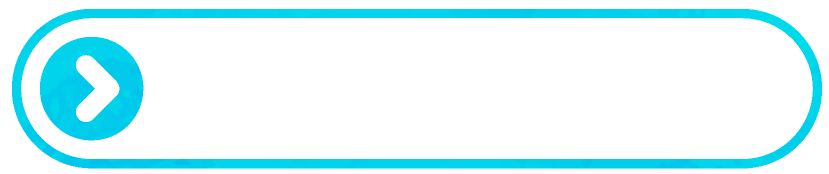 　　配席図案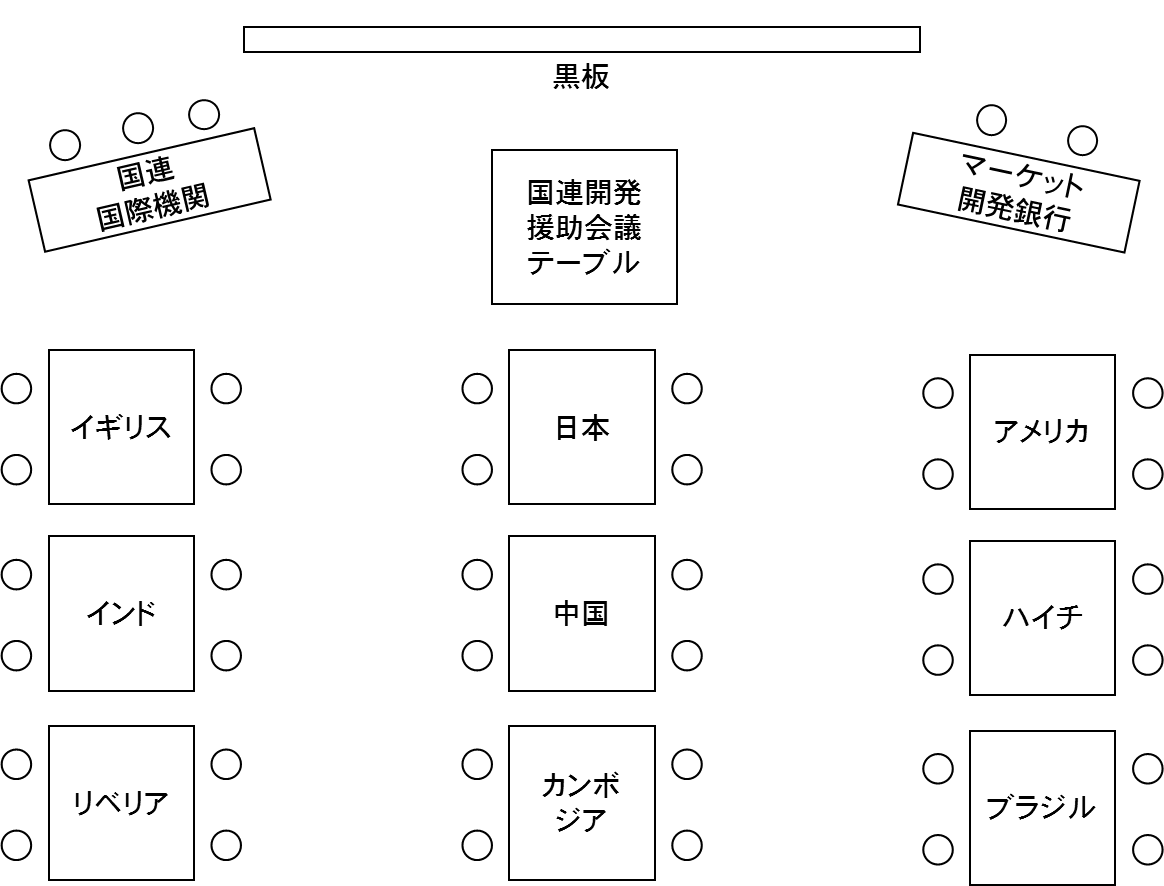 アメリカ　□鉛筆1本　□ハサミ1つ　□定規1つ　□紙3枚　□ターゲットカード14枚　□「お金」4G日本　□鉛筆1本　□ハサミ1つ　□定規1つ　□紙1枚　□ターゲットカード14枚　□「お金」4Gイギリス　□鉛筆1本　□ハサミ1つ　□定規1つ　□紙1枚　□ターゲットカード14枚　□「お金」4Gインド　□鉛筆1本　□ハサミ1つ　□紙5枚　□ターゲットカード14枚　□「お金」3G　ブラジル　□鉛筆1本　□ハサミ1つ　□紙5枚　□ターゲットカード14枚　□「お金」3G中国　□鉛筆1本　□ハサミ1つ　□紙5枚　□ターゲットカード14枚　□「お金」3Gリベリア　□鉛筆1本　□紙3枚　□ターゲットカード14枚　□「お金」2Gハイチ　□鉛筆1本　□紙3枚　□ターゲットカード14枚　□「お金」2Gカンボジア　□鉛筆1本　□紙3枚　□ターゲットカード14枚　□「お金」2G国連・国際機関　□ハサミ3つ　□定規6つ　□分度器3つ　□紙70枚程度　□「ポイント」関　□「アイディア」　□教育評価証明書　　(9ヵ国分)　□ターゲットカード一覧　□鉛筆削り1つマーケット・開発銀行　□貿易ゲーム査定基準　□「お金」　□投資用サイコロ